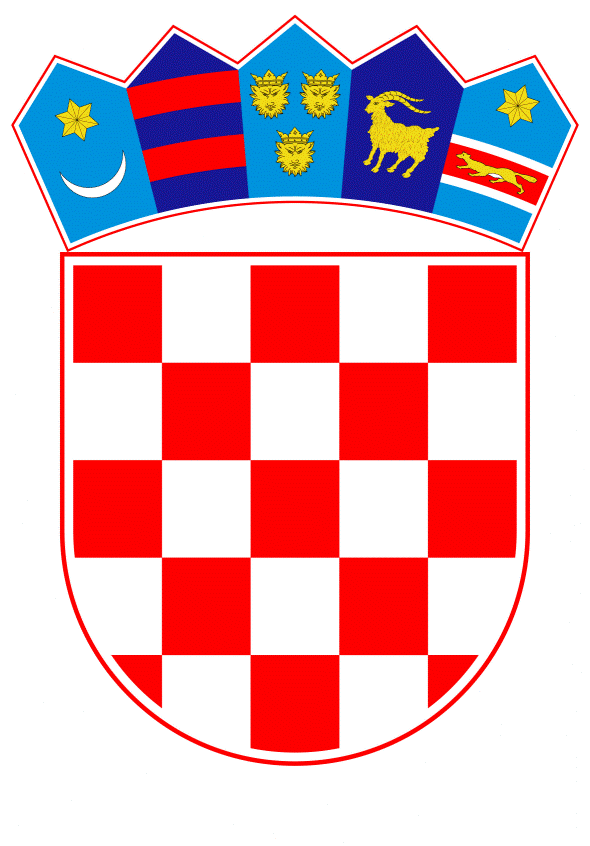 VLADA REPUBLIKE HRVATSKEZagreb, 25. kolovoza 2022.______________________________________________________________________________________________________________________________________________________________________________________________________________________________Banski dvori | Trg Sv. Marka 2  | 10000 Zagreb | tel. 01 4569 222 | vlada.gov.hr                                                                                                                               PRIJEDLOGKLASA:        URBROJ:     Zagreb,                                                                               PREDSJEDNIKU HRVATSKOG SABORAPREDMET:	Izvješće o radu i poslovanju Hrvatskog zavoda za mirovinsko osiguranje za 2021. godinu – mišljenje VladeVEZA:		Pismo Hrvatskoga sabora, KLASA: 021-03/22-09/56, URBROJ: 65-22-03, od 		29. lipnja 2022. godine		Na temelju članka 122. stavka 2. Poslovnika Hrvatskoga sabora („Narodne novine“, br. 81/13., 113/16., 69/17., 29/18., 53/20., 119/20. – Odluka Ustavnog suda Republike Hrvatske i 123/20.), Vlada Republike Hrvatske o Izvješću o radu i poslovanju Hrvatskog zavoda za mirovinsko osiguranje za 2021. godinu, daje sljedeće			M I Š L J E N J E	Vlada Republike Hrvatske predlaže Hrvatskome saboru da prihvati Izvješće o radu i poslovanju Hrvatskog zavoda za mirovinsko osiguranje za 2021. godinu, koje je predsjedniku Hrvatskoga sabora podnio Hrvatski zavod za mirovinsko osiguranje, aktom od 13. lipnja 2022. godine. 	Za svoje predstavnike, koji će u vezi s iznesenim mišljenjem biti nazočni na sjednicama Hrvatskoga sabora i njegovih radnih tijela, Vlada je odredila Marina Piletića, ministra rada, mirovinskoga sustava, obitelji i socijalne politike te Ivana Vidiša i Dragana Jelića, državne tajnike u Ministarstvu rada, mirovinskoga sustava, obitelji i socijalne politike.    	  PREDSJEDNIK							       mr. sc. Andrej Plenković Predlagatelj:Ministarstvo rada, mirovinskoga sustava, obitelji i socijalne politikePredmet:Izvješće o radu i poslovanju Hrvatskog zavoda za mirovinsko osiguranje za 2021. godinu – mišljenje Vlade